СОВЕТ ДЕПУТАТОВ МУНИЦИПАЛЬНОГО ОБРАЗОВАНИЯНИКОЛАЕВСКИЙ  СЕЛЬСОВЕТ САРАКТАШСКОГО РАЙОНАОРЕНБУРГСКОЙ ОБЛАСТИТРЕТИЙ СОЗЫВРЕШЕНИЕвнеочередного тридцать второго заседания Совета депутатовмуниципального образования Николаевский  сельсоветтретьего  созываот  12 ноября 2019 года        с.Николаевка                                                № 179Рассмотрев заявление депутата Совета депутатов муниципального образования Николаевский сельсовет Саракташского района Оренбургской области третьего созыва от избирательного округа № 1 Ишкуватовой А.С. о досрочном прекращении полномочий в связи с избранием её главой муниципального образования Николаевский сельсовет, руководствуясь пунктом 4 и 5 статьи 36 Федерального закона от 06.10.2003 № 131-ФЗ «Об общих принципах организации местного самоуправления в Российской Федерации», статьёй 28 Устава муниципального образования Николаевский сельсовет,Совет депутатов Николаевского сельсоветаР Е Ш И Л :Прекратить досрочно полномочия депутата Совета депутатов муниципального образования Николаевский  сельсовет Саракташского района Оренбургской области  третьего созыва от избирательного округа № 1 Ишкуватовой Аурики Салаватовны в связи с избранием её главой муниципального образования Николаевский сельсоветНастоящее решение вступает в силу после его подписания и подлежит официальному опубликованию в газете «Пульс дня» и размещению на официальном сайте администрации муниципального образования Николаевский сельсовет. Контроль за исполнением решения возложить на постоянную комиссию по мандатным вопросам, вопросам местного самоуправления, законности, правопорядка, работе с общественными и религиозными объединениями, национальным вопросам и делам военнослужащих (Габзалилов Ф.Ш.)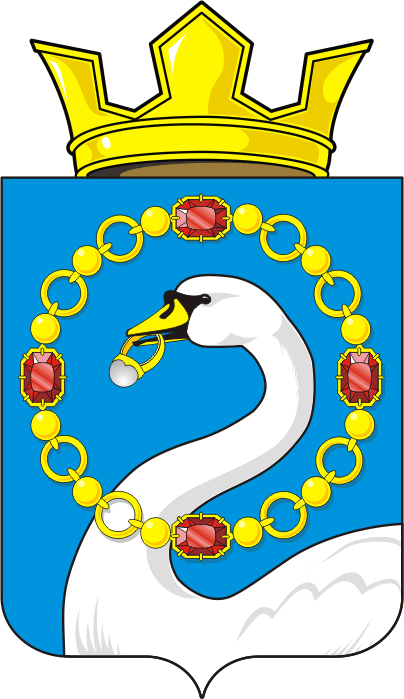 О досрочном прекращении полномочий депутата Совета депутатов муниципального образования Николаевский сельсовет Саракташского района Оренбургской области Ишкуватовой Аурики СалаватовныПредседатель Совета депутатов сельсовета                                                  Р.Н.ХисамутдиноваГлава Николаевскогообразования                              А.С.Ишкуватова